MODUL PLPG BIMBINGAN DAN KONSELING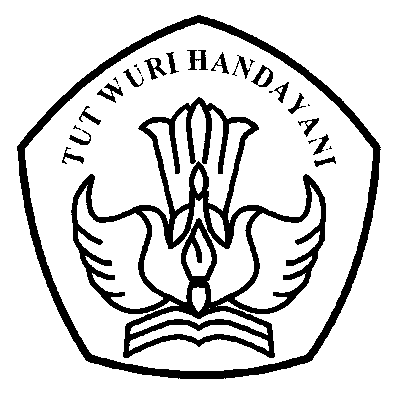 KONSORSIUM SERTIFIKASI GURU2013MODUL PLPG BIMBINGAN DAN KONSELINGPenulisTIMPenyuntingKONSORSIUM SERTIFIKASI GURU2013PENULIS1. Materi Kebijakan 	Penyusun: 	Dra. Dian mahsunah, M.Pd.			Dian Wahyuni, SH. M.Pd.			Drs. Arif Antono			Dra. Santi Ambarukmi, M.Ed.2. Materi Model pembelajaran dan Perangkat Pembelajaran			Prof. Dr.  Lutfiah Nurlaela, M.Pd.			Dr. Suyatno, M.Ed.			Dr. Wasis, M.Si.			Dr. Suryanti, M.Pd.			Dra. Sri Mulyaningsih, M.S.			Elok Sudibyo, M.Pd.	3. Materi Penelitian Tindakan Kelas dan Suplemen			Prof. Dr. Muslimin Ibrahim, M.Pd.			Dr. Tamsil Muis4. Materi Esensial Bimbingan dan Konseling			Dr. Tamsil Muis			Drs. Eko Darminto, M.Si.			Drs. Hadi Warsito, M.Si.			Drs. Moch. Nursalim, M.Si.			Dra. Titin Indah Pratiwi. M.Pd.                             Dra. Retno Tri Hariastuti, M.Pd.			Elisabeth Christiana, S.Pd.,M.Pd.			Dr. Najlatun Naqiyah.,S.Ag.,M.Pd.KATA PENGANTAR Puji Syukur Penulis Panjatkan ke Hadirat Allah SWT, yang telah melimpahkan rahmat dan hidayahNya, sehingga penyusunan modul diklat sertifikasi Guru dalam jabatan untuk Bimbingan dan Konseling ini dapat diselesaikan. Modul ini diharapkan dapat bermanfaat bagi peserta diklat. Tentu saja modul ini masih belum sempurna, sehingga saran dan kritik dari berbagai pihak akan sangat bermanfaat demi sempurna-nya buku modul ini.Pada kesempatan ini penulis ingin menyampaikan terima kasih kepada: Rektor Universitas Negeri Surabaya dan jajarannya yang telah memfasilitasi penyusunan modul ini.Panitia Sertifikasi Guru Rayon 114 dan Koordinator Divisi Pendidikan dan Pelatihan yang telah memberi kesempatan bagi penulis untuk menyusun modul ini.Semua pihak yang ikut berpartisipasi dalam penyusunan modul ini.Semoga amal baik semua pihak diterima Allah SWT. Semoga pula modul ini bermanfaat bagi seluruh peserta diklat.Surabaya, 28 Desember  2012                PenulisDAFTAR ISIHalaman Judul 		 iDaftar Tim Penyusun …………………………………………………………..	        iiKata Pengantar …………………………………………………………………..		   ivDaftar Isi 		 vGlossarium Bimbingan dan Konseling BAB I PENDAHULUANDeskripsi		1Prasyarat		1Petunjuk Penggunaan Modul		1Tujuan Akhir		1BAB II KEBIJAKAN PENGEMBANGAN PROFESI GURUTujuan Antara		Uraian Materi 		Lembar Kerja		1Alat 		1Bahan 		2K3 		2Langkah Kerja		1Lembar Latihan		Pengembangan Profesi Bimbingan dan Konseling(suplemen)BAB III MODEL DAN PERANGKAT PEMBELAJARANModel Pembelajaran 		1Media Pembelajaran		1Asesmen		1Pengembangan Silabus dan RPP		1BAB IV PENELITIAN TINDAKAN KELASMateri PTK		1Contoh PTK		1Materi Penelitian Tindakan Bimbingan dan Konseling(suplemen)BAB V MATERI BIMBINGAN DAN KONSELINGLayanan Bimbingan dan KonselingManajemen dan Organisasi Bimbingan dan KonselingAsesmen Teknik Non Tes dan TesPengembangan Program Bimbingan dan KonselingKonseling IndividualKonseling KelompokBimbingan KelompokBimbingan KlasikalMedia Bimbingan dan KonselingEvaluasi Program Bimbingan dan KonselingLEMBAR  ASESMENLembar Asesmen 1 (Cakupan sesuai dengan Bab 3)Lembar Asesmen 2 (Cakupan sesuai dengan Bab 4)Lembar Asesmen 3 (Cakupan sesuai dengan Bab 5)LEMBAR  KUNCI JAWABANKunci Jawaban Lembar Asesmen 1Kunci Jawaban Lembar Asesmen 2Kunci Jawaban Lembar Asesmen 3Daftar pustakaLampiran-lampiranGlossarium Bimbingan dan KonselingAlih Tangan Kasus merupakan kegiatan untuk untuk memperoleh penanganan yang lebih tepat dan tuntas atas permasalahan yang dialami Konseli dengan memindahkan penanganan kasus ke pihak lain yang lebih kompeten, seperti kepada guru mata pelajaran atau konselor, dokter serta ahli lainnya, dengan tujuan agar peserta didik dapat memperoleh penanganan yang lebih tepat dan tuntas atas permasalahan yang dihadapinya mela-lui pihak yang lebih kompeten.Analisis merupakan tahapan kegiatan yang terdiri dari pengumpulan informasi dan data mengenai konseli.Aplikasi Instrumentasi Data merupakan kegiatan untuk mengumpulkan data dan kete-rangan tentang peserta didik, tentang lingkungan peserta didik dan lingkungan lainnya, yang dapat dilakukan dengan menggunakan berbagai instrumen, baik tes maupun non tes, dengan tujuan untuk memahami peserta didik dengan segala karakteristiknya dan memahami karakteristik lingkungan.Asesmen juga dapat diartikan evaluasi atau penilaian. Atending dapat dipahami sebagai usaha pembinaan untuk menghadirkan konseli dalam proses konselingDiagnosis merupakan tahapan untuk menemukan ketetapan dan pola yang dapat meng-arahkan kepada permasalahan, sebab-sebabnya, serta sifat-sifat Konseli yang relevan dan berpengaruh terhadap proses penyesuaian diri.Empati merupakan suatu kemampuan untuk memahami cara pandang (pikiran, ide) dan perasaan orang lain.Evaluasi adalah suatu tindakan atau suatu proses untuk menentukan nilai dari pada sesuatu. Sesuai dengan pendapat tersebut maka asesmen penguasaan kompetensi akade-mik serta asesmen kompetensi profesional konselor yakni mengacu pada kualitas seo-rang konselor serta pendidik konselor dalam unjuk kerjanya.Helping relationship yaitu hubungan untuk meningkatkan pertumbuhan, kematangan, fungsi, dan cara menghadapi kehidupan dengan memanfaatkan berbagai sumber internal pada pihak konseli.Himpunan Data merupakan kegiatan untuk menghimpun seluruh data dan keterangan yang relevan dengan keperluan pengembangan peserta didik. Himpunan data diselenggarakan secara berkelanjutan, sistematik, komprehensif, terpadu dan sifatnya tertutup.Kepribadian adalah suatu sistem yang saling tergantung dengan sifat dan faktor, seperti kecakapan, minat, sikap, dan temperamen.Konferensi Kasus merupakan kegiatan untuk membahas permasalahan peserta didik dalam suatu pertemuan yang dihadiri oleh pihak-pihak yang dapat memberikan kete-rangan, kemudahan dan komitmen bagi terentaskannya permasalahan konseli. Pertemuan konferensi kasus bersifat terbatas dan tertutup. Tujuan konferensi kasus adalah untuk memperoleh keterangan dan membangun komitmen dari pihak yang terkait dan memi-liki pengaruh kuat terhadap Konseli dalam rangka pengentasan permasalahan Konseli.Konfrontasi dalam wawancara konseling dimaknai sebagai pemberian tanggapan terha-dap pengungkapan kontradiksi dari Konseli.Kongruensi dalam hubungan konseling dimaknakan dengan “menunjukkan diri sendiri” apa adanya, berpenampilan terus terang dan yang lebih penting adalah ada kesesuaian antara segala hal yang dikomunikasikan secara verbal dengan non verbal.Konseli adalah seorang individu yang sedang mengalami masalah,Konseling: merupakan sistem dan proses bantuan untuk mengentaskan masalah yang terbangun dalam suatu hubungan tatap muka antara dua orang individu (Konseli yang menghadapi masalah dengan konselor yang memiliki kualifikasi yang dipersyaratkan).Konselor adalah seseorang yang karena kewenangan dan keahliannya memberi bantuan kepada konseli.Konsultasi yaitu layanan yang membantu peserta didik dan atau pihak lain dalam memper-oleh wawasan, pemahaman, dan cara yang perlu dilaksanakan dalam menangani kondisi dan atau masalah peserta didik.Kunjungan Rumah merupakan kegiatan untuk memperoleh data, keterangan, kemudah-an, dan komitmen bagi terentaskannya permasalahan peserta didik melalui kunjungan rumah konseli. Kerja sama dengan orang tua sangat diperlukan, dengan tujuan untuk memperoleh keterangan dan membangun komitmen dari pihak orang tua/ keluarga un-tuk mengentaskan permasalahan konseli.Layanan Bimbingan Kelompok: layanan yang memungkinan sejumlah peserta didik secara bersama-sama melalui dinamika kelompok memperoleh bahan dan membahas pokok bahasan (topik) tertentu untuk menunjang pemahaman dan pengembangan kemampuan sosial, serta untuk pengambilan keputusan atau tindakan tertentu melalui dinamika kelompok, dengan tujuan agar peserta didik dapat memperoleh bahan dan membahas pokok bahasan (topik) tertentu untuk menunjang pemahaman dan pengembangan kemampuan sosial, serta untuk pengambilan keputusan atau tindakan tertentu melalui dinamika kelom-pok. Layanan Bimbingan Kelompok berfungsi untuk pemahaman dan pengembanganLayanan bimbingan klasikal adalah salah satu pelayanan dasar bimbingan yang dirancang menuntut konselor untuk melakuka kontak langsung dengan para peserta didik di kelas secara terjadwal, konselor memberikan pelayanan bimbingan ini kepada peserta didik.Layanan Informasi; layanan yang memungkinan peserta didik menerima dan memahami berbagai informasi (seperti: informasi belajar, pergaulan, karier, pendidikan lanjutan). Tuju-an layanan informasi adalah membantu peserta didik agar dapat mengambil keputusan secara tepat tentang sesuatu, dalam bidang pribadi, sosial, belajar maupun karier berdasarkan informasi yang diperolehnya yang memadai. Layanan informasi pun berfungsi untuk pen-cegahan dan pemahaman.Layanan Konseling Kelompok; layanan yang memungkinan peserta didik (masing-masing anggota kelompok) memperoleh kesempatan untuk pembahasan dan pengentasan perma-salahan pribadi melalui dinamika kelompok, dengan tujuan agar peserta di-dik dapat mem-peroleh kesempatan untuk pembahasan dan pengentasan permasalahan pribadi melalui dina-mika kelompok. Layanan Konseling Kelompok berfungsi untuk pengentasan dan advokasi.Layanan Konseling Perorangan;layanan yang memungkinan peserta didik mendapatkan layanan langsung tatap muka (secara perorangan) untuk mengentaskan permasalahan yang dihadapinya dan perkembangan dirinya. Tujuan layanan konseling perorangan adalah agar peserta didik dapat mengentaskan masalah yang dihadapinya. Layanan Konseling Pero-rangan berfungsi untuk pengentasan dan advokasi.Layanan Orientasi: layanan yang memungkinan peserta didik memahami lingkungan baru, terutama lingkungan sekolah dan obyek yang dipelajari, untuk mempermudah dan memperlancar berperannya peserta didik di lingkungan yang baru itu, sekurang-kurangnya diberikan dua kali dalam satu tahun yaitu pada setiap awal semester. Tujuan layanan ori-entasi adalah agar peserta didik dapat beradaptasi dan menyesuaikan diri dengan lingkungan baru secara tepat dan memadai, yang berfungsi untuk pencegahan dan pemahaman.Layanan Penempatan dan Penyaluran;layanan yang memungkinan peserta didik mem-peroleh penempatan dan penyaluran di dalam kelas, kelompok belajar, jurusan/ program studi, program latihan, magang, kegiatan ko/ ekstra kurikuler, dengan tujuan agar peser-ta didik dapat mengembangkan segenap bakat, minat dan segenap potensi lainnya. Layanan Penempatan dan Penyaluran berfungsi untuk pengembangan.Layanan penguasaan Konten; layanan yang memungkinan peserta didik mengembangkan sikap dan kebiasaan belajar yang baik dalam penguasaan kompetensi yang cocok dengan kecepatan dan kemampuan dirinya serta berbagai aspek tujuan dan kegiatan belajar lainnya, dengan tujuan agar peserta didik dapat mengembangkan sikap dan ke-biasaan belajar yang baik. Layanan pembelajaran berfungsi untuk pengembangan.Manajemen bimbingan konseling di sekolah oleh Muri (2008:4) mencakupi kegiatan perencanaan kegiatan bimbingan dan konseling (BK) yang akan dilaksanakan, pengor-ganisasian (pengaturan dan pengalokasian kerja, wewenang, dan sumber daya dalam unit BK), pelaksanaan rencana  kegiatan, dan pengawasan/kontrol dan pengendalian kegiatan bimbingan konseling (me-nurut bidang dan jenis layanan konseling), dengan mengatur konselor dan sumber daya lainnya sehingga dapat membantu pengembangan individu secara optimal baik di seko-lah maupun di luar sekolah.Media Bimbingan dan konseling adalah segala alat bantu yang dapat digunakan dalam melaksanakan program BK.Mediasi yaitu layanan yang membantu peserta didik menyelesaikan permasalahan dan memperbaiki hubungan antar mereka.Paraprase adalah ketrampilan konseling berupa pengulangan kata-kata atau berbagai pemi-kiran kunci dari konseli dalam rumusan yang menggunakan kata-kata konselor sendiri.Pendekatan Sifat dan Faktor Memandang manusia merupakan sistem sifat atau faktor yang saling berkaitan antara satu dengan lainnya, seperti kecakapan, minat, sikap, dan tempera-men.Penelitian Tindakan Bimbingan dan Konseling  (PTBK) adalah kegiatan penelitian untuk memberikan tindakan yang dilakukan dalam lingkup kegiatanbimbingan dan konseling.Pengembangan karir, yaitu bidang pelayanan yang membantu peserta didik dalam me-mahami dan menilai informasi, serta memilih dan mengambil keputusan karir.Pengembangan kehidupan pribadi, yaitu bidang pelayanan yang membantu peserta didik dalam memahami, menilai, dan mengembangkan potensi dan kecakapan, bakat dan minat, serta kondisi sesuai dengan karakteristik kepribadian dan kebutuhan dirinya secara realistik.Pengembangan kehidupan sosial, yaitu bidang pelayanan yang membantu peserta didik dalam memahami dan menilai serta mengembangkan kemampuan hubungan sosial yang sehat dan efektif dengan teman sebaya, anggota keluarga, dan warga lingkungan sosial yang lebih luas.Pengembangan kemampuan belajar, yaitu bidang pelayanan yang membantu peserta didik mengembangkan kemampuan belajar dalam rangka mengikuti pendidikan sekolah/ madra-sah dan belajar secara mandiri.Pengorganisasian adalah kegiatan membagi-bagi tugas pada orang yang terlibat dalam ker-jasama . Prinsipnya adalah terbaginya tugas secara proporsional  Gibson (1982).Organizing: semua kegiatan manejerial yang dilakukan untuk mewujudkan kegiatan yang direncanakan menjadi struktur tugas, wewenang dan menentukn tugas yang akan dilaksa-nakan.Refleksi Perasaan merupakan keterampilan konselor untuk merespons keadaan perasaan Konseli terhadap situasi yang sedang dihadapi.Sintesis merupakan langkah untuk merangkum dan mengatur data hasil analisis yang sede-mikian rupa sehingga menunjukkan bakat konseli, kelemahan dan kekuatan, serta kemam-puan penyesuaian diri.Teknik non tes adalah teknik pengumpulan data dengan menggunakan instrumen yang tidak tergolong terstandarisasi. Teknik non teknis lebih sesuai digunakan untuk menilai aspek tingkah laku, seperti sikap, minat, perhatian, karakteristik dan lain sebagainya.Teknik tes adalah merupakan proses pengumpulan data dengan menggunakan tes yang telah terstandarisasi. Tes adalah suatu percobaan yang diadakan untuk mengetahui ada atau tidak-nya hasil pelajaran tertentu pada seseorang murid atau kelompok murid.BAB IPENDAHULUANDeskripsiModul ini disusun berdasarkan pada isi mata ajar dalam  Pendidikan dan Latihan  Profesi Guru tahun 2012 meliputi Kebijakan Pengembangan Profesi Guru (dikembangakan oleh Konsorsium  Sertifikasi Guru ), materi Pedagogik, materi bidang studi Bimbingan dan Kon-seling. Secara keseluruhan isi modul ini adalahBab I       : PendahuluanBab II      : Kebijakan Pengembangan profesi GuruBab III    : Model Pembelajaran  dan Perangkat PembelajaranBab IV    : Penelitian Tindakan KelasBab  V    : Materi  Bimbingan dan KonselingLembar AsesmenCakupan pembahasan Bab III meliputi berbagai model pembelajaran yang inovatif dan menyenangkan, Media pembelajaran, asesmen, pengembangan perangkat pembelajaran di-sertai contoh rancangan pembelajaran Bimbingan dan Konseling (RPBK).Demikian juga bab IV  penelitian Tindakan kelas, disajikan teori ringkas tentang penelitian tindakan kelas dilengkapi dengan contoh karya ilmiah hasil penelitian tindakan kelas. Selain itu juga dilengkapi dengan materi Penelitian tindakan Bimbingan dan Kon-seling (PTBK) beserta contohnya.Pada Bab-V yaitu Pembahasan materi Bimbingan dan Konseling meliputi pengem-bangan profesi bimbingan dan konseling, layanan bimbingan dan konseling, asesmen teknik non-tes dan tes, pengembangan program bimbingan dan konseling, konseling individual, konseling kelompok, bimbingan kelompok, bimbingan klasikal, media bimbingan dan konseling, evaluasi program bimbingan dan konseling dan penelitian tindakan bimbingan dan konseling. Setelah mempelajari modul ini saudara diharapkan dapat Menguasai teori dan praksis pendidikanMenguasai esensi pelayanan bimbingan dan konseling dalam jalur, jenis, dan jenjang satuan pendidikanMenguasai konsep dan praksis asesmen untuk memahami kondisi, kebutuhan, dan masalah konseliMenguasai kerangka teoretik dan praksis bimbingan dan konselingMenilai proses dan hasil kegiatan Bimbingan dan KonselingMemiliki kesadaran dan komitmen terhadap etika professional Menguasai konsep dan praksis penelitian dalam bimbingan dan konselingPrasyaratKompetensi awal yang dipersyaratkan untuk mempelajari modul tertentu, baik berdasarkan bukti penguasaan modul lain maupun dengan menyebut kompetensi spesifik yang diper-lukan. Pada beberapa modul tertentu dimungkinkan tidak memerlukan persyaratan.Petunjuk Penggunaan ModulPelajarilah modul ini baik-baik. Selanjutnya kerjakan berbagai soal latihan dengan cermat se-bagai latihan sekaligus sebagai bahan refleksi bagaimanakah kompetensi profesional saudara, dengan membandingkan jawaban saudara dengan kunci jawaban.Tujuan AkhirSetelah mempelajari modul ini perserta diklat dapat:Menguraikan tujuan pendidikan nasionalMerinci komponen utama pendidikan (input, proses dan produk)Menjelaskan karakteristik pembelajaran yang mendidikMengaitkan perbedaan karakteristik budaya individu dengan pencapaian tujuan layanan BKMenganalisis dampak perbedaan nilai budaya antara guru bimbingan dan konseling dan konseli dalam pencapaian tujuan pelayanan BKMenjelaskan strategi dalam mengatasi kesenjangan budaya dalam layanan BKMembedakan/ menguraikan esensi layanan bimbingan dan layanan konselingMenganalisis keterkaitan antara 4 komponen program BK (landasan berpikir, sistem pela-yanan, sistem manajemen, dan akuntabilitas) pada satuan pendidikan formalMenguraikan pelayanan dasar, pelayanan perencanaan individual, pelayanan responsif, dan dukungan systemMemilih tema bimbingan dan konseling dan layanan advokasiMenelaah kedudukan layanan BK dalam sistem sekolah dalam perspektif kebijakan (ku-rikulum 75 dan Permendiknas no 22 tahun 2006)Menganalisis ketersediaan, kebutuhan, dan kualifikasi SDM pelaksana pelayanan bim-bingan dan konseling pada satuan tingkat pendidikan formalMerumuskan upaya peningkatan kualifikasi SDM BK di sekolahMenegaskan kedudukan dan fungsi asesmen dalam bimbingan dan konseling Memerinci berbagai macam instrument non tes dalam BKMerinci prosedur pengadministrasian asesemen non tes dalam bimbingan dan konse-lingMerinci kekuatan dan kelemahan instrumen non-tes dalam BKMenentukan teknik asesmen non-tes sesuai kebutuhan pelayanan bimbingan dan kon-selingMenentukan teknik asesmen non-tes untuk mengungkapkan kondisi aktual pribadi konseliMenentukan teknik asesmen non-tes untuk mengungkapkan kondisi aktual lingkungan konseliMenentukan sumber data untuk mengungkap kondisi aktual lingkunganMenghubungkan antara hasil asesmen pribadi konseli melalui wawancara, observasi, kuesioner, daftar cek masalah, AUM-U, AUM PTSDL, ITP dan sosiometri, dengan je-nis layanan BK yang dibutuhkan Menghubungkan antara hasil asesmen lingkungan konseli melalui wawancara, ob-servasi, kuesioner, dan studi dokumentasi dengan pengembangan program BKMenilai implementasi etika profesi dalam penggunaan asesmen non tes dalam layanan BKMenganalisis aplikasi pendekatan dan teknik konseling dalam seting individual dan kelompok Menggambarkan prosedur penggunaan teknik konseling dalam seting individual dan kelompokMengevaluasi ketepatan aplikasi pendekatan dan teknik konseling dalam seting indi-vidual dan kelompokMenentukan metode bimbingan yang sesuai dengan tujuan layananMenentukan materi bimbingan yang sesuai dengan kebutuhan siswaMenjelaskan dasar pengembangan program bimbingan dan konseling komprehensifMenganalisis kesesuaian rancangan program dengan pencapaian tugas perkembangan konseliMenelaah susunan kalender pelaksanaan program bimbingan dan konseling semesteranMenelaah susunan kalender pelaksanaan program tahunanMerinci sarana prasarana yang dibutuhkan dalam pelaksanaan program bimbingan dan konseling pada satuan pendidikan formalMengevaluasi hasil pelaksanan program bimbingan dan konselingMengevaluasi program BK Menelaah kesesuaian proses pelayanan BK dengan perencanaan programMenelaah kualifikasi akademik dan profesional guru bimbingan atau guru bimbingan dan konselingMerumuskan karakteristik pribadi guru bimbingan dan konselingMemberikan contoh rencana pengembangan diri untuk meningkatkan kompetensi akademik dan profesional secara berkelanjutanMenganalisis batas kewenangan guru bimbingan dan konseling sesuai kode etik profesi BKMengevaluasi pelaksanaan kode etik dalam pelayanan BK untuk menjaga obyektifitas layananMenjelaskan berbagai prinsip referralMerumuskan dasar pertimbangan penerapan referralMengevaluasi ketepatan pelaksanaan referralMenentukan strategi peningkatan kompetensi professional berkelanjutanMenjelaskan konsep adil gender dan haka azasi manusia (HAM) dalam layanan BK Menganalisis pelaksanaan berbagai prinsip HAM dan adil gender dalam layanan BKMengevaluasi penerapan asas kerahasiaan dalam layanan BKMengkategorikan jenis dan metode penelitianMembedakan jenis dan metode penelitianMenjelaskan tujuan penelitian tindakan dalam BKMerinci tahapan penelitian tindakan dalam BKMenghubungkan hasil penelitian tindakan dalam BK dengan perbaikan layanan BK